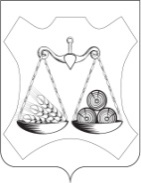 АДМИНИСТРАЦИя слободского МУНИЦИПАЛЬНОГО района                                       КИРОВСКОЙ  ОБЛАСТИпостановление06.02.2023                                                                                                          № 173 г. Слободской    На  основании  решения   Слободской   районной   Думы   от 19.12.2022 № 17/165  «Об утверждении бюджета Слободского района на 2023 и плановый  период 2024 и  2025 годов»  и   с целью  организации  участия МКУ «Слободская ЦБС» в конкурсном отборе  в  2023  году по  реализации  мероприятий     регионального    проекта  «Создание качественно нового уровня инфраструктуры Кировской области («Культурная среда»)», повышения доступности и качества библиотечных услуг, Администрация Слободского района ПОСТАНОВЛЯЕТ: 1. Внести в муниципальную программу «Развитие культуры Слободского района Кировской области» на 2020 - 2025 годы (далее  муниципальная программа), утвержденную постановлением администрации Слободского района от 15.11.2019 № 1888 следующие изменения:1.1. Утвердить подпрограмму «Организация библиотечного обслуживания населения Слободского района» в новой редакции согласно приложению №1.1.2.  Приложение № 1 к муниципальной программе утвердить в новой редакции согласно приложению № 2.2 2. Опубликовать настоящее постановление в информационном бюллетене   органов  местного  самоуправления  Слободского  муниципального района Кировской области и информационно-телекоммуникационной сети «Интернет».          3. Контроль за  исполнением постановления возложить на заместителя главы администрации района по профилактике правонарушений и социальным вопросам,  начальника управления  социального  развития      Зязина С.В.     Глава Слободского района                                                               А.И. Костылев                                                   ПОДПРОГРАММА«Организация библиотечного обслуживания населения Слободского района муниципальными общедоступными библиотеками»Паспорт подпрограммы «Организация библиотечного обслуживания населения Слободского района муниципальными общедоступными библиотеками»Общая характеристика сферы реализации подпрограммы «Организация библиотечного обслуживания населения Слободского района муниципальными общедоступными библиотеками», в том числе формулировки основных проблем в указанной сфере и прогноз ее развитияПодпрограмма определяет основные направления библиотечного обслуживания населения, расширение доступа населения к культурным ценностям и информации путем повышения доступности и качества библиотечных услуг, обеспечения их дальнейшей модернизации и информатизации.Ведущую роль в развитии библиотечного дела на территории Слободского района играет муниципальное казенное учреждение «Слободская централизованная библиотечная система» (далее – ЦБС).Муниципальные библиотеки обслуживают пользователей различных возрастных категорий и социальных статусов,  в том числе лиц с ограниченными возможностями здоровья. Для приближения книги и информации к пользователям успешно используются   вне стационарные  формы обслуживания.Центральная районная библиотека является головной библиотекой для муниципальных библиотек Слободского района, является методическим центром в сфере библиотечной деятельности , организует взаимоиспользование библиотечных ресурсов на территории Слободского района развивая внутрисистемный обмен, в том числе осуществляет функции межбиблиотечного абонемента и обеспечивает ведение сводного каталога на библиотечные фонды района; предоставляет пользователям наиболее полное универсальное собрание документов на различных носителях , является информационным и культурным центром районного значения, центром библиотечного краеведения .Совокупный фонд библиотечных документов, которыми располагают  муниципальные  библиотеки района, насчитывает более 136 тыс. единиц различных документов.  Ежегодно библиотечное, библиографическое и информационное обслуживание получают более 200 тысяч пользователей библиотек. К тенденциям развития современного состояния библиотечного дела ы  Слободском районе  относятся результативные проекты взаимодействия с   библиотеками  Кировской области в процессе создания единого библиотечно-информационного пространства региона: развития  электронных ресурсов, в том числе Вятской электронной библиотеки и Сводного каталога библиотек Кировской области на основе единой автоматизированной библиотечно-информационной системы «OPAC-Global». Для реализации ставящихся перед  муниципальными  библиотеками задач необходимо постоянное пополнение библиотечного фонда, осуществление ежегодной подписки на периодические издания, приобретение современного мультимедийного оборудования, офисной техники, специализированной мебели, проведение текущего ремонта помещений муниципальных библиотек.Развитие цифровых технологий в библиотечной деятельности является одним из важнейших направлений федерального проекта «Цифровизация услуг и формирование информационного пространства в сфере культуры» («Цифровая культура»), входящего в состав национального проекта «Культура».В сфере совершенствования услуг по предоставлению библиотечных фондов  и информации, расширения доступа пользователей к информационным ресурсам муниципальных библиотек: Есть необходимость дополнительного  оснащения   муниципальных библиотек  автоматизированными рабочими местами, обеспечивающими доступ пользователей к автоматизированным базам данных о составе и содержании документальных фондов, а также электронным базам полнотекстовых документов. Необходимо  приобретение новейших программных продуктов, обеспечивающих предоставление информационных услуг в электронном виде, в том числе в режиме удаленного доступа.В 2018 году проводился мониторинг соответствия «Модельному стандарту общедоступной библиотеки» (далее – модельный стандарт). Доля общедоступных библиотек Кировской области, материально-технические условия которых позволяют реализовать задачи модельного стандарта, 
от общего числа библиотек составляет:по региональным общедоступным библиотекам – 100%;по муниципальным общедоступным библиотекам – 2%.Отдельное мероприятие «Создание модельных библиотек»          Важнейшей задачей в современных условиях, стоящей перед МКУ «Слободская библиотечная система» для совершенствования   библиотечного обслуживания  населения района становится модернизация  и перестройка деятельности не только   Центральной районной библиотеки, как лидера территории в обеспечении информационно-библиотечного обслуживания  жителей района, но  других библиотек-филиалов библиотечной системы. Областная Программа по созданию и перспективному развитию модельных муниципальных библиотек в Кировской области в рамках национального проекта «Культура» направлена на повышение качества библиотечно-информационного обслуживания и создание в регионе модельных библиотек путем модернизации деятельности муниципальных библиотек и внедрения эффективных моделей управления.                                                         В рамках регионального проекта «Обеспечение качественно нового уровня развития инфраструктуры культуры Кировской области» («Культурная среда») в 2021 году статус модельной библиотеки получила  Центральная районная библиотека муниципального казенного учреждения «Слободская централизованная библиотечная система» Слободского района Кировской области. Центральная районная библиотека, как модельная,  успешно развивается в следующих направлениях:Содействие развитию библиотечного дела в Слободском районе.Организация деятельности по продвижению книги и чтения в обществе, привлечение к этому движению местной творческой интеллигенции. Содействие социально-культурной адаптации и оказание культурной поддержки социально незащищенным слоям населения: пенсионерам, безработным, детям.Предоставление всем пользователям качественного и эффективного доступа к информационным ресурсам, которые способствуют их образовательной и профессиональной деятельности и культурному развитию. Осуществление всестороннего раскрытия фонда библиотеки с использованием различных форм индивидуальной и массовой работы.Проведение рациональной политики формирования и эффективного использования единого документного фонда централизованного библиотечного объединения.Повышение качества библиотечного и информационно-библиографического обслуживания пользователей. Укрепление и продвижение  имиджа библиотеки, как открытой площадки для приобщения населения  к различным видам искусства и развития  способностей   в различных видах творчества.Приобщение читателей к истории Вятского края, изучению своих корней, сохранение и передача культурных традиций, воспитание чувства гордости и уважения к самобытной культуре, обычаям и традициям.В 2024 году планируется создание модельной библиотеки на базе Вахрушевской детской библиотеки-филиала им. Е. С. Наумовой муниципального казенного учреждения «Слободская централизованная библиотечная система».Концепция развития Вахрушевской детской библиотеки-филиала  им. Е. С. Наумовой как информационного, просветительского-образовательного и культурного центра предполагает:Создание современного библиотечного пространства. Мероприятия по укреплению материально-технической базы, эффективному использованию внутреннего пространства библиотеки с учетом современных потребностей юных пользователей, создание условий для безбарьерного общения.Подготовку перспективного  плана мероприятий по повышению квалификации специалистов библиотеки.Пополнение библиотечных фондов печатными и электронными изданиями (книжная продукция, периодические издания).Создание новых форм информационных услуг и обслуживания, нацеленных на повышение комфорта юных читателей и руководителей детского чтения.Содействие культурному и интеллектуальному развитию детского населения, через разнообразные формы и методы самообразования, дополнительной внеучебной занятости.Содействие патриотическому  и духовному воспитанию юного поколения на основе мировой и отечественной литературы, лучших образцах  национального и локального культурного  наследия.Привлечение  внимания  к истории родного края,  литературному творчеству  местных авторов, развитие собственных  литературных способностей и формирование литературного вкуса у подрастающего поколения.2.Приоритеты государственной политики в сфере реализации подпрограммы «Организация библиотечного обслуживания населения Слободского района муниципальными общедоступными библиотеками», цели, задачи, целевые показатели эффективности реализации подпрограммы, описание сроков реализации подпрограммы Приоритеты государственной политики в сфере реализации подпрограммы «Организация библиотечного обслуживания населения Слободского района муниципальными общедоступными библиотеками» сформированы на основе положений: Закона Российской Федерации от 09.10.1992 № 3612-1 «Основы законодательства Российской Федерации о культуре»;Федерального закона от 06.10.1999 № 184-ФЗ «Об общих принципах организации законодательных (представительных) и исполнительных органов государственной власти субъектов Российской Федерации»;Федерального закона от 29.12.1994 № 78-ФЗ «О библиотечном деле»;Указа Президента Российской Федерации от 24.12.2014 № 808 «Об утверждении Основ государственной культурной политики»;Указа Президента Российской Федерации от 07.05.2018 № 204 «О национальных целях и стратегических задачах развития Российской Федерации на период до 2024 года»;Стратегии государственной культурной политики на период 
до 2030 года, утвержденной распоряжением Правительства Российской Федерации от 29.02.2016 № 326-р;закона Кировской области от 28.12.2005 № 395-ЗО «О культуре»;закона Кировской области от 28.08.1997 № 11-ЗО «О библиотечном деле Кировской области»;          Государственной программы Кировской области «Развитие культуры» на 2020 – 2024 годы»        Стратегией социально-экономического развития  Слободского муниципального района Кировской области на период до 2035 годы, утвержденной  решением Слободской районной Думы от 20.02.2019 № 35/350 Целью подпрограммы «Организация библиотечного обслуживания населения Слободского района муниципальными общедоступными библиотеками»  является расширение доступа населения к культурным ценностям и информации для обеспечения гармоничного развития личности и общества.Для достижения указанной цели требуется решение следующих задач: повышение доступности и качества библиотечных услугмодернизация и информатизация муниципальных библиотекЦелевыми показателями эффективности подпрограммы  будут являться:количество посетителей   библиотек количество выданных документов из фондов муниципальных библиотекСведения о целевых показателях эффективности реализации подпрограммы «Организация библиотечного обслуживания населения Слободского района муниципальными общедоступными библиотеками» приведены в приложении № 1.Методика расчета значений целевых показателей эффективности реализации  подпрограммы  приведена в приложении № 2.Срок реализации подпрограммы «Организация библиотечного обслуживания населения Слободского района муниципальными общедоступными библиотеками»: 2020 – 2025 годы.3.Обобщенная характеристика  подпрограммы 3.1. В рамках  решения задачи «Повышение доступности и качества библиотечных услуг» будет обеспечиваться текущая деятельность муниципальных библиотек, подведомственных Управлению социального развития администрации Слободского района, а также будет осуществляться:библиотечное, библиографическое и информационное обслуживание пользователей библиотеки;формирование, учет, изучение, обеспечение физического сохранения и безопасности фондов библиотеки, включая оцифровку фондов;4. Ресурсное обеспечение подпрограммы «Организация библиотечного обслуживания населения Слободского района муниципальными общедоступными библиотеками»Объем ежегодных расходов, связанных с финансовым обеспечением подпрограммы  за счет средств местного бюджета, устанавливается решением Слободской районной Думы  о  бюджете на очередной финансовый год и плановый период.Средства бюджетов поселений на реализацию мероприятий подпрограммы привлекаются по соглашениям, заключаемым с местными органами самоуправления поселений.Ресурсное обеспечение подпрограммы  представлено в приложении № 3.5. Анализ рисков реализации подпрограммы «Организация библиотечного обслуживания населения Слободского района муниципальными общедоступными библиотеками» и описание мер управления рискамиПроблемы в реализации подпрограммы «Организация библиотечного обслуживания населения Слободского района муниципальными общедоступными библиотеками», негативно влияющие на основные ее параметры, можно условно разделить на следующие группы:5.1. Финансовые риски.Одним из наиболее важных рисков является уменьшение объема средств областного и местного бюджетов, которые направлены на реализацию мероприятий подпрограммы, в связи с оптимизацией, или изменением направлений расходов при их формировании. К финансовым рискам также относятся неэффективное и нерациональное использование ресурсов подпрограммы .5.2. Законодательные риски.В период реализации подпрограммы « возможно внесение изменений в нормативные правовые акты на федеральном уровне, что может оказать влияние на достижение поставленных целей подпрограммы «Организация библиотечного обслуживания населения Слободского района муниципальными общедоступными библиотеками».Участие муниципальных образований района в реализации подпрограммы «Организация библиотечного обслуживания населения Слободского района муниципальными общедоступными библиотеками» В реализации   мероприятий подпрограммы  могут принимать участие  органы местного самоуправления поселений путем предоставления межбюджетных трансфертов, на основании соглашений заключенных с администрацией Слободского района Органы местного самоуправления поселений разрабатывают и утверждают муниципальные программы, предусматривающие объемы финансирования и целевые показатели реализации соответствующих мероприятий.	7.  Методика оценки эффективности реализации подпрограммы «Организация библиотечного обслуживания населения Слободского района муниципальными общедоступными библиотеками»          Методика оценки эффективности реализации муниципальной  подпрограммы осуществляется в соответствии с разделом 7 программы «Методика оценки эффективности реализации программы».Целевые показатели эффективности  выполнения муниципальной программыО внесении изменений в постановление администрации Слободского районаот   15.11.2019  № 1888Приложение № 1УТВЕРЖДЕНАпостановлением администрацииСлободского района от 06.02.2023  № 173Ответственный исполнитель подпрограммы Управление социального развития Слободского районаСоисполнители подпрограммы Муниципальное казенное учреждение «Слободская централизованная библиотечная система»Цель подпрограммы  Расширения доступа населения к культурным ценностям и информации для обеспечения гармоничного развития личности и обществаЗадачи подпрограммы повышение доступности и качества библиотечных услуг;Целевые показатели эффективности реализации подпрограммы количество посетителей   библиотекколичество выданных документов из фондов муниципальных библиотекСроки реализации подпрограммы 2020 – 2025 годыРесурсное обеспечение подпрограммы См. Приложение №3 к МП «Развитие культуры Слободского района Кировской области» на 2020-2025 годыОжидаемые конечные результаты реализации подпрограммыСм. Приложение №1 к МП «Развитие культуры Слободского района Кировской области» на 2020-2025 годы Приложение № 2УТВЕРЖДЕНОпостановлением администрации Слободского района от 06.02.2023  № 173Приложение №1к муниципальной программе2017  факт2018фактфакт20192020факт2020факт2021факт2021факт2022план2022факт2022факт2022факт2023план2024план2024план2024план2025план2025план2025планМуниципальная программа  «Развитие культуры Слободского района Кировской области» на 2020-2025 годы удовлетворенность населения качеством и доступностью услуг в сфере культуры %    71,6    7570,474,474,473,673,67075757570717171   72   72   72Число посещений  муниципальных учреждений культуры ( все учреждения культуры - КДУ + библиотеки)тыс. человек    533  547560,1208,7208,7340,4340,4500,0498,8498,8498,8500585585585585585585Подпрограмма «Организация библиотечного обслуживания населения Слободского района муниципальными общедоступными библиотеками»Количество посетителей муниципальных библиотектыс. человек      217   223220,4130,8130,8244,4244,4258257,8257,8257,8249250,0250,0250,0250,0250,0250,0Количество выданных документов из фондов муниципальных библиотектыс. экз528,0527,0503,8372,9372,9510,4510,4500,0502502502505,0515,0515,0515,0530,0530,0530,0Подпрограмма «Организация и поддержка народного творчества»Количество посетителей  культурно-массовых мероприятий ( все кду района) тыс. человек315,9323,8339,777,977,99696242241241241251335335335335335335Количество посетителей  культурно-массовых мероприятий  (РЦКД+)тыс. человек.133133,2144,732,832,82121      85    81,5    81,5    81,5100141141141141141141Средняя численность зрителей  на мероприятиях учреждений культурно-досугового типа в расчете на 1 мероприятие (все кду)человек64,867,666,665,665,631314250,650,650,65472,272,272,274,574,574,5Средняя численность зрителей  на мероприятиях учреждений культурно-досугового типа в расчете на 1 мероприятие (РЦКД+)человек55,757,858,9464611113044444450      65      65      65     67,5     67,5     67,5В т.ч. посетителей  на платной основе (все кду района)тыс. человек85,774,984,225,425,419,519,52930,530,530,53198,698,698,698,698,698,6В том числе посетителей  на платной основе (РЦКД+)тыс. человек51,545,250,417,017,07,57,52025,825,825,82659,259,259,259,259,259,2Количество участников клубных  формирований (все кду района)человек448248134910480948094766476646004965496549654890489048904890489048904890Количество  участников клубных формирований (РЦКД+)тыс. человек173517701851175817581604160415001791179117911804182218221822182218221822Количество творческих коллективов со званием «народный», «образцовый», получающих муниципальную поддержку в том числе грантовую.единиц13/413/413/415/515/515/515/515/515/515/515/515/515/515/515/515/515/515/5Подпрограмма «Дополнительное образование в детских музыкальных школах и школах искусств»Количество детей занимающихся , в детских музыкальных  школах, школах искусств на конец отчетного периодачеловек254259264278278276276280282282282280280280280280280280Доля  детей в возрасте от 5 до 18 лет, занимающихся в ДШИ, вовлеченных в творческую деятельность  от общего количества занимающихся процентов548058434368684770707050525252555555Подпрограмма «Развитие кадрового потенциала отрасли культура Слободского района»Выполнение уровня средней  заработной платы работников муниципальных учреждений культуры , установленной Соглашениемпроцентов100100100100100100100100100100100100100100100100100100Реализация мер социальной поддержки отдельных категорий граждан в сфере культурычеловек6363   63636355555551515150505050505050Отдельное  мероприятие в установленной сфере деятельности  «Сохранение и развитие нематериального культурного наследия»Организация районных социо-культурных проектов (мероприятий) , посвященных наиболее важным событиям в жизни района и поддержке творческих инициатив организаций культурыединиц1414  14121212121212121212121212121212Создание , реконструкция памятных мест ( в том числе  установление вновь,   памятников воинам землякам, погибшим в годы Великой Отечественной войны 1941-1945 гг, памятных знаков и тд..)единиц00    3000000000000000Отдельное мероприятие «Обеспечение  развития и укрепления материально-технической базы  домов культуры в населенных пунктах с числом жителей до 50 тысяч человек»- количество  домов  культуры получивших поддержку на укрепление  МТБ и  проведение текущего ремонтаединиц244332233332000000Средняя численность участников клубных формирований по КДУ Слободского района на тысячу жителейчеловек   146,3158  162160160    160    160155166166166160162162162163163163  в т.ч. по клубной системе  Слободского района (РЦКД+)  участников клубных формирований  на тысячу жителейчеловек  120,0125,9  134,8130,3130,3120,4120,4112116,5116,5116,5109109109109110110110 РЦКД (п. Вахруши)человек   53,75564,6676763635267676763636363656565 Отдельное мероприятие  Поддержка отрасли культурыФинансовое обеспечение реализации мероприятий по модернизации  муниципальных библиотек в части комплектования книжных фондов тыс. руб.00000199,8199,8198,08198,08198,08198,08186,70186,70186,70186,70185,90185,90185,90Участие в реализации региональных проектов на территории района:«Создание качественно нового уровня инфраструктуры в сфере культуры»-количество созданных (реконструированных) и капитально отремонтированных    сельских  культурно-досуговых учреждений, в том  числе созданных  многофункциональных передвижных культурных центров (автоклубов) единиц 000000000000000000-Создание   муниципальных модельных  библиотекединиц000001100000111000- количество ДМШ,ДШИ оснащенных музыкальными инструментами  и новым  оборудованием, учебными материаламиединиц 0000000000000110-оснащение  кинозаловединиц 0011000000     0     0     0     0     0     0     0-число посещений организаций культуры Слободского района (все типы учреждений культуры, дополнительного образования сферы культуры на территории района)тыс. человек537,7552560,3560,3209209340,7515,3515,3499,1500,3500,3500,3585,2582.5582.5582.5«Создание условий для реализации творческого потенциала  работников учреждений культуры и жителей района»Количество специалистов прошедших переподготовку или повышение квалификации, в том числе  в дистанционных центрах обучениячеловек0022661866272222444Количество жителей вовлеченных  в культурную деятельность в рамках поддержки и реализации творческих инициатив ( все КДУ)тыс. человек320,3328,6344,6344,682,782,7100,7246,6246,6246255,9255,9255,9339,7339,7339,7339,7Количество жителей вовлеченных  в культурную деятельность в рамках поддержки и реализации творческих инициатив (РЦКД))тыс. человек134,7134,9146,6146,627,127,122,686,886,883,3101,5101,5101,5142,8142,8142,8142,8Государственная поддержка лучших учреждений культуры, расположенных в сельской местности        единиц32221133331110000Государственная поддержка лучших работников учреждений культуры, расположенных в сельской местностичеловек21221122221110000Количество посещений учреждений культуры по отношению к 2017  годупроцентов30,410610693,5109109109115115115115« Цифровизация услуг и формирование  информационного пространства в сфере культуры»Количество обращений к цифровым ресурсам учреждений культуры тыс.единиц.9,11311,811,812,012,019,425,525,530,731313145,745,745,745,745,745,7